    Colegio República Argentina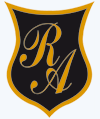 O’Carrol  # 850-   Fono 72- 2230332                    Rancagua                                                   TAREA DE HISTORIA 4° BÁSICO  SEMANA 9  DEL 25 MAYO AL  29 DE MAYO 2020.Instrucciones: •	Lee el siguiente texto y responde las preguntas en tu cuaderno. Cada vez que escribas debes respetar uso de mayúsculas, ortografía y puntuación. Además, tu letra debe ser clara y ordenada.LOS BOSQUES COMO RECURSOLos bosques son también un recurso natural renovable, pero a la vez la gente puede talarlos [cortarlos] de forma indiscriminada, o sea, sin preocuparse que haya suficientes que los puedan reemplazar. Si se hace esto, los bosques se podrían extinguir.A nivel mundial, hay regiones donde se concentra la existencia de bosques.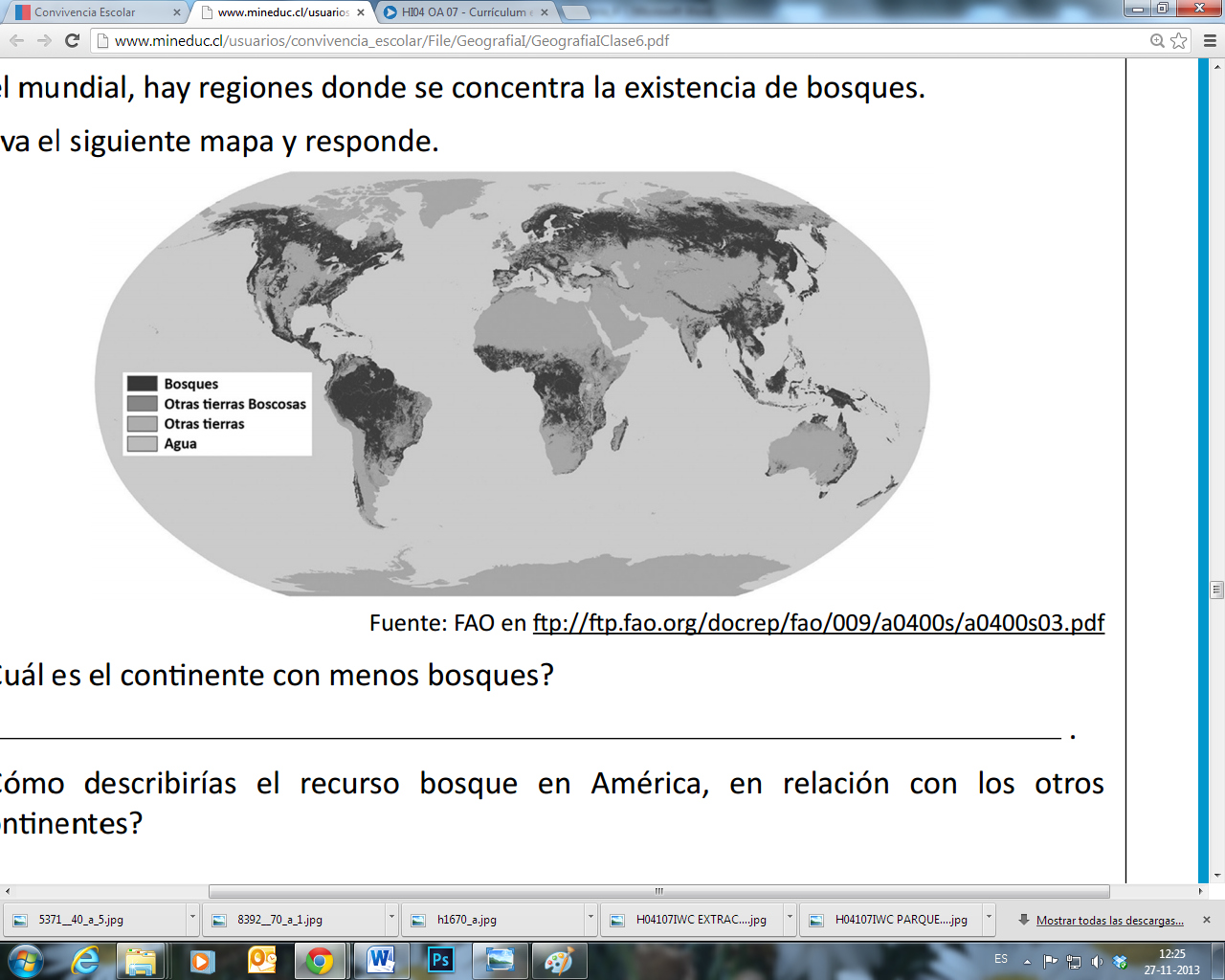 : SOLUCIONARIO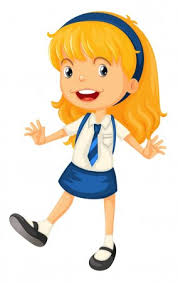 Respuestas archivo “Guía de aprendizaje”.•	Trigo: Renovable / Uso racional, sin intervención a nivel genético, rotación de cultivos.•	Árbol: Renovable / Uso racional, evitar la tala indiscriminada, proteger el bosque nativo y evitar el tráfico de árboles importados, evitar los incendios forestales.•	Agua: Renovable /cuidar el uso diario del agua, proteger las fuentes de agua dulce: glaciares, ríos, lagos, napas subterráneas etc.Importante: El agua puede ser un recurso renovable si se usa racionalmente y porque cumple un ciclo, de lo contrario se clasificaría como un recurso no renovable.•	Aire: Renovable / Controlar la emisión de gases tóxicos y material particulado de fábricas, industrias y hogares.Respuestas del libro página 99:R: La diferencia es que los recursos renovables son aquellos que la naturaleza va renovando constantemente y generalmente en un plazo breve y los recursos no renovables son aquellos que existen en la naturaleza en cantidades determinadas, por lo que se van agotando a medida que se utilizan.R: No, los recursos renovables requieren menor cuidado que los recursos no renovables.Los recursos renovables pueden incluso aumentar si son explotados en forma cuidadosa y responsable, en cambio los recursos no renovables se requieren de mayor cuidado ya que pueden llegar a ser escasos o, incluso, agotarse, si se explotan de manera acelerada y descontrolada.R: Sé puede afirmar que todos los recursos naturales son limitados, ya que por la acción del hombre hay una gran escasez de recursos renovable como no renovables, por lo tanto, es nuestra responsabilidad protegerlos y cuidarlos. R: El agua: cuidar el uso diario del agua, proteger las fuentes de agua dulce: glaciares, ríos, lagos, napas subterráneas etc.           El aire: No contaminar el aire atmosférico, no hacer uso de calefacción a leña.R: El listado es: Reflexiona: Con los sucesos que vivo día a día, por ejemplo: la contaminación del aire cuando prenden estufas a leña, la contaminación industrial y vehicular entre otras. Con estas acciones el aire se contamina y no podemos respirar adecuadamente. La escasez del agua cuando veo que en otras partes de Chile prácticamente no tienen agua por la sequía, hay dificultad en la agricultura, y en los parques nacionales sus reservas de agua están cerradas debido a la sequía. Ejemplo: “parque nacional siete tazas”.Respuestas archivo “Tarea”.Los bosques nos dan madera, por lo que con esto el ser humano puede hacer varias cosas: construcciones en general (casas principalmente), leña para calentarnos, papel, lápices, etc.Se ubican en la zona sur del país. Se ubican ahí porque el clima es el más apropiado, ya que llueve bastante y la tierra es muy fértil.Es necesario que tengamos conciencia de que los bosques sí se pueden agotar; evitando los incendios, reforestando constantemente, respetando las normas de los parques forestales, etc.Nombre:Curso:                                                                                  Fecha: OA:   Distinguir recursos naturales renovables y no renovables, reconocer el carácter limitado de los recursos naturales y la necesidad de cuidarlos, e identificar recursos presentes en objetos y bienes cotidianos.Recurso renovableRecursos no renovablesSuelo.Plantas y animales.AguaMetales.Petróleo, gas natural y carbónAire 